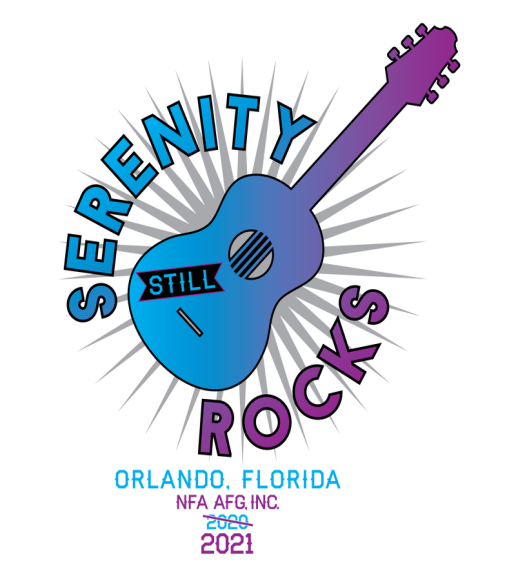 2021 Convention Hospitality RoomThe purpose of the Hospitality Room is for registered Attendees to take a break, have a snack, relax and enjoy fellowship.  Our doors will be open starting Friday afternoon at 3 PM and will continue on and off throughout the weekend until we close at 8:45 AM on Sunday.   Exact times will be listed in the program.  Doors will be closed during General Sessions.Light continental breakfast items will be available after 7 AM on Saturday and Sunday.There are 2 things the Hospitality Room really needs: The 1st thing we need are some 
“ROCKIN’ VOLUNTEERS”!  
To volunteer, please sign up through our 2021 Convention website or at the registration table when you check in.

The next thing we need is $$$ (AKA: DONATIONS)!
The suggested donation from each group is $20; but any donations are greatly appreciated.   Please give your group donations to your District Representative or send them by mail to: 
2021 AFG Convention / Hospitality
P.O. Box 622391, Oviedo, FL 32762-2391Checks can be made out to: 
“NFA AFG INC., Convention 2021” or
Donations can be made thru the 2021 Convention Website at:  www.afgarea9.org/convention2021For any questions, contact either Hospitality Chairs: Beverly C. at 407-463-4065 / email gsbeverly@gmail.com                  or Marilee K. at 407-579-4205 / email: Marilee0534@att.net